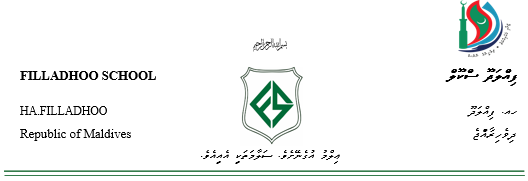 					                      ނަމްބަރ : GS-85/IUL/2018/01  އިޢުލާން    މަޤާމުގެ ޝަރުތުތައް:އިތުރު މަޢުލޫމާތު : މި އިޢުލާނާ ގުޅިގެން މަޢުލޫމާތު ސާފުކުރުމަށް ގުޅާނީ 6500536 ނަންބަރު ފޯނާއެވެ. އީ-މެއިލް ކުރާނީ admin@sobaahschool.edu.mv  އަށެވެ.	ވީމާ މިކަން އާންމުކޮށް އެންގުމަށްޓަކައި އިޢުލާން ކުރީމެވެ.17     ރަބީއުލްއާޚިރާ     1439 04      ޖެނުއަރީ       2018               					                                                                                  ޚާދިމަތުކުމް     	                                              ފާތިމަތު ޝަޒްލާ                                  ( ވަގުތީ ގޮތުން ސްކޫލް ހިންގުމާ ހަވާލްވެހުރި )މިސްކޫލްގެ ތިރީގައި މިދަންނަވާ މަޤާމަށް މުވައްޒަފަކު ބޭނުންވެއްޖެ.މިސްކޫލްގެ ތިރީގައި މިދަންނަވާ މަޤާމަށް މުވައްޒަފަކު ބޭނުންވެއްޖެ.މަޤާމް ޓީޗަރ   ( ޕްރައިމަރީ )މަޤާމް ނަންބަރުJ-291921      J259760      J259763ބޭނުންވާ ޢަދަދު03 ( ތިނެއް )މަޤާމުގެ ގިންތިދާއިމީމަޤާމުގެ ރޭންކް  ސީއެސް 2-11 އިން 5-15 އާދެމެދުމަޤާމުގެ ކްލެސިފިކޭޝަންސްކޫލް ޓީޗަރސް ސެކްޝަންއެކަޑަމިކްމަޤާމް އޮތް އޮފީސްފިއްލަދޫ ސްކޫލްވަޒީފާ އަދާކުރަންޖެހޭ ތަން ފިއްލަދޫ ސްކޫލް /ހއ. ފިއްލަދޫމުސާރަ7070.00 ރުފިޔާ އާއި 10640.00 ރުފިޔާ ދެމެދުސަރވިސް އެލަވެންސް2500.00  ރުފިޔާއިތުރު އިނާޔަތްތައް1. ސިވިލް ސަރވިސްގެ މުވައްޒަފުންނަށް ހަމަޖެހިފައިވާ އުސޫލުން ބޭސްފަރުވާގެ ޙިދުމަތް.2. ދިވެހިރާއްޖޭގެ ޕެންޝަނާބެހޭ ޤާނޫނުގެ ދަށުން ލިބިދެވޭ ޕެންޝަން ކޮންޓްރިބިއުޝަން.3. ސިވިލް ސަރވިސްގެ މުވައްޒަފުންނަށް ހަމަޖެހިފައިވާ އުސޫލުން އިތުރުގަޑީގެ ފައިސާ.4. އެޑިޔުކޭޝަން ކޮލިފިކޭޝަން އެލަވަންސް.މަޤާމުގެ މަސްއޫލިއްޔަތުތަކާއި ވާޖިބުތައް1. ހަވާލުކުރެވިފައިވާ ޓައިމްޓޭބަލާ އެއްގޮތަށް ފަރުވާތެރިކަމާއެކު ކިޔަވައިދިނުން.2. ކިޔަވައިދޭން ހަމަޖެހިފައިވާ ކުދިންނަށް އެ އަހަރަށް ކަނޑައެޅިފައިވާ މުޤައްރަރާ އެއްގޮތަށް، ކުދިންނަށް އެތަކެތި އުނގަންނައިދީ، އެކުދިންނަށް ހާސިލުވާންޖެހޭ މިންވަރު އެންމެ ފުންމިނުގައި ހާސިލުކޮށްދިނުމަށް މަސައްކަތްކުރުން.3. ސްކޫލުން ކަނޑައަޅާފައިވާ އުސޫލުތަކާ އެއްގޮތަށް، ކަނޑައަޅާފައިވާ ދުވަހަށް ލެސަން ޕްލޭން އާއި ޔުނިޓް ޕްލޭން (ކުރިއަށް އޮންނަ ހަފުތާއަށް) ތައްޔާރުކޮށްފައި ލީޑިންގޓީޗަރަށް ދެއްކުން.4. ސްކޫލުން ކަނޑައަޅާފައިވާ އުސޫލުތަކާ އެއްގޮތަށް، ކަނޑައަޅާފައިވާ ދުވަހަށް "ސްކީމް އޮފް ވާރކް" ތައްޔާރުކޮށް ނިންމުން.5. މާއްދާތަކުގެ ކޯޑިނޭޝަން މީޓިންގތަކާއި، ޑިސްކަޝަން މީޓިންގތަކުގައި ފުރިހަމައަށް ބައިވެރިވުން.6. ސްކޫލުން ބާއްވާ ސްޓާފް މީޓިންގތަކާއި، ސެޝަން މީޓިންގތަކާއި، ބެލެނިވެރިންގެ ބައްދަލުވުންތަކާއި، އެނޫނަސް މުދައްރިސެއްގެ ހައިސިއްޔަތުން ބައިވެރިވުމަށް ސްކޫލުން އަންގާ ކޮންމެ ބައްދަލުވުމެއްގައި ފަރުވާތެރިކަމާއެކު ބައިވެރިވެވަޑައިގަތުން.7. ކުދިންގެ ފޮތްތަކާއި ކިޔަވައިދިނުމާ ގުޅޭ އެހެނިހެން މަސައްކަތްތައް ފަރުވާތެރިކަމާއެކު ދުވަހުން ދުވަހަށް ބަލައި، މާކްކުރުން.8. ސްކޫލުގެ ދަރިވަރުންގެ އަޚުލާޤާއި ސުލޫކާއި، ކިޔެވުމުގެ ފެންވަރު ރަނގަޅުކުރުމަށް ކުރެއްވެން ހުރި ހުރިހާ މަސައްކަތެއް ކުރުން.9. ލީޑިންގޓީޗަރުން އަންގަވާ ގޮތެއްގެމަތިން އިމްތިޙާނުތައް ތައްޔާރުކުރުމާއި، އިމްތިޙާނުތައް ހިންގުމާއި، އިމްތިޙާނުކަރުދާސްތައް މާކްކުރުމާއި، އިމްތިޙާނުތަކާ ގުޅޭ އެންމެހައި ރެކޯޑުތައް ތައްޔާރުކޮށް ބެލެހެއްޓުން.10. ކިޔަވައިދޭ ސެޝަނުގެ ކުލާސްތަކުގައި ކުދިންގެ އުނގެނުމާއި އަޚުލާޤާ ގުޅޭގޮތުން ދަރިވަރުންނާއި ބެލެނިވެރިންނާ ބައްދަލުކޮށް މަޢުލޫމާތު ބަދަލުކުރުމާއި ނަސޭހަތްތެރިވުން.11. މުވައްޒަފު ނިސްބަތްވާ ހައުސް/ކްލަބް/ޑިޕާޓްމަންޓުގެ ހަރަކާތްތައް ހިންގުމުގައި އެމީހެއްގެ ޤާބިލުކަން ހުރި އެންމެ މަތީ ދަރަޖައެއްގައި އެހީތެރިވެ ކާމިޔާބީއަށް މަސައްކަތްކުރުން.12. ދިވެހި ސަރުކާރުގެ ގަވާއިދުތަކާއި، ދިވެހި ސިވިލް ސާވިސްގެ ގަވާއިދުތަކާއި، މިނިސްޓްރީ އޮފް އެޑިޔުކޭޝަނާއި ސްކޫލުގެ ގަވާއިދުތަކަށް ޙުރުމަތްތެރިކޮށް ހިތުން.އެޑިޔުކޭޝަނަލް ކޮލިފިކޭޝަން އެލަވަންސްއެޑިޔުކޭޝަނަލް ކޮލިފިކޭޝަން އެލަވަންސްމުސާރައިގެ އިންސައްތަސަނަދު30%ކިޔަވައިދިނުމުގެ ރޮނގުން ޤައުމީ ސަނަދުތަކުގެ އޮނިގަނޑުގެ ލެވެލް 9 ނުވަތަ އެއަށްވުރެ މަތީ ސަނަދެއް އޮތުން25%ކިޔަވައިދިނުމުގެ ރޮނގުން ޤައުމީ ސަނަދުތަކުގެ އޮނިގަނޑުގެ ލެވެލް 7 ނުވަތަ 8 ގެ ސަނަދެއް އޮތުން20%ކިޔަވައިދިނުމުގެ ރޮނގުން ޤައުމީ ސަނަދުތަކުގެ އޮނިގަނޑުގެ ލެވެލް 6 ގެ ސަނަދެއް އޮތުން15%ކިޔަވައިދިނުމުގެ ރޮނގުން ޤައުމީ ސަނަދުތަކުގެ އޮނިގަނޑުގެ ލެވެލް 5 ގެ ސަނަދެއް އޮތުންމަޤާމުގެ ނަންކްލެސިފިކޭޝަންސިވިލް ސަރވިސް ރޭންކްއަސާސީ ޝަރުޠުއަސާސީމުސާރަސަރވިސްއެލަވަންސްސީނިއަރ ޓީޗަރސްކޫލްޓީޗަރސްCS15-5ޓީޗަރުންގެ ވަޒީފާގެ އޮނިގަނޑުގެ CS15-4 ރޭންކުގައި މަދުވެގެން 2 އަހަރު މަސައްކަތްކޮށް، މަސައްކަތުގެ ފެންވަރު ބެލުމުގެ ނިޒާމުން ވިދިވިދިގެން 2 އަހަރު %85 އަށް ވުރެ މަތިން މާކްސް ލިބިފައިވުން.10,640/-2,500/-ސީނިއަރ ޓީޗަރސްކޫލްޓީޗަރސްCS15-4ޓީޗަރުންގެ ވަޒީފާގެ އޮނިގަނޑުގެ CS15-3 ރޭންކުގައި މަދުވެގެން 2 އަހަރު މަސައްކަތްކޮށް، މަސައްކަތުގެ ފެންވަރު ބެލުމުގެ ނިޒާމުން ވިދިވިދިގެން 2 އަހަރު %85 އަށް ވުރެ މަތިން މާކްސް ލިބިފައިވުން.10,320/-2,500/-ސީނިއަރ ޓީޗަރސްކޫލްޓީޗަރސްCS15-3ޓީޗަރުންގެ ވަޒީފާގެ އޮނިގަނޑުގެ CS15-2 ރޭންކުގައި މަދުވެގެން 2 އަހަރު މަސައްކަތްކޮށް، މަސައްކަތުގެ ފެންވަރު ބެލުމުގެ ނިޒާމުން ވިދިވިދިގެން 2 އަހަރު %85 އަށް ވުރެ މަތިން މާކްސް ލިބިފައިވުން.10,100/-2,500/-ސީނިއަރ ޓީޗަރސްކޫލްޓީޗަރސްCS15-2ކިޔަވައިދިނުމުގެ ރޮނގުން ދިވެހިރާއްޖޭގެ ޤައުމީ ސަނަދުތަކުގެ އޮނިގަނޑުގެ ލެވެލް 7 ނުވަތަ އެއަށްވުރެ މަތީ ސަނަދެއް ހާސިލުކޮށްފައި އޮތުމާއެކު، ތަޢުލީމީ ދާއިރާއިން ނުވަތަ ކިޔަވައިދޭ މާއްދާއަށް ޚާއްޞަކުރެވިފައިވާ ދާއިރާއަކުން ދިވެހިރާއްޖޭގެ ޤައުމީ ސަނަދުތަކުގެ  އޮނިގަނޑުގެ ލެވެލް 9 ނުވަތަ އެއަށްވުރެ މަތީ ސަނަދެއް ހާސިލުކޮށްފައިވުމާއެކު، ސަނަދުތައް މޯލްޑިވްސް ކޮލިފިކޭޝަން އޮތޯރިޓީން ވެލިޑޭޓްކޮށްފައިވުން. ސެން ޓީޗަރުކަމަށް ހަމަޖައްސާނަމަ ސެން ޓީޗަރުންގެ ޝަރުޠު ފުރިހަމަވުން.ޕްރީ ސްކޫލް ޓީޗަރުކަމަށް ހަމަ ޖައްސާނަމަ،ޕްރީސްކޫލް ޓީޗަރުންގެ ޝަރުތު ފުރިހަމަވުން9,910/-2,500/-ސީނިއަރ ޓީޗަރސްކޫލްޓީޗަރސްCS15-2ކިޔަވައިދޭ މާއްދާއަށް ޚާއްޞަކުރެވިފައިވާ ދާއިރާއަކުން ދިވެހިރާއްޖޭގެ ޤައުމީ ސަނަދުގެ އޮނިގަނޑުގެ ލެވެލް 7 ގެ ނުވަތަ އެއަށްވުރެ މަތީ ސަނަދެއް  ހާސިލުކޮށްފައި އޮތުމާއެކު، ކިޔަވައިދިނުމުގެ ރޮނގުން ދިވެހިރާއްޖޭގެ ޤައުމީ ސަނަދުގެ އޮނިގަނޑުގެ ލެވެލް 5 ނުވަތަ އެއަށްވުރެ މަތީ ސަނަދެއް ހާސިލުކޮށްފައިވުމާއެކު، ތަޢުލީމީ ދާއިރާއިން ނުވަތަ ކިޔަވައިދޭ މާއްދާއަށް ޚާއްޞަކުރެވިފައިވާ ދާއިރާއަކުން ދިވެހިރާއްޖޭގެ ޤައުމީ ސަނަދުގެ އޮނިގަނޑުގެ ލެވެލް 9 ނުވަތަ އެއަށްވުރެ މަތީ ސަނަދެއް ހާސިލުކޮށްފައިވުމާއެކު، ސަނަދުތައް މޯލްޑިވްސް ކޮލިފިކޭޝަން އޮތޯރިޓީން ވެލިޑޭޓްކޮށްފައިވުން،  ސެން ޓީޗަރުކަމަށް ހަމަޖައްސާނަމަ ސެން ޓީޗަރުންގެ ޝަރުޠު ފުރިހަމަވުން.ޕްރީ ސްކޫލް ޓީޗަރުކަމަށް ހަމަ ޖައްސާނަމަ،ޕްރީސްކޫލް ޓީޗަރުންގެ ޝަރުތު ފުރިހަމަވުން9,910/-2,500/-ޓީޗަރސްކޫލްޓީޗަރސްCS13-5ޓީޗަރުންގެ ވަޒީފާގެ އޮނިގަނޑުގެ 4-CS13 ރޭންކުގައި މަދުވެގެން 2 އަހަރު މަސައްކަތްކޮށް، މަސައްކަތުގެ ފެންވަރު ބެލުމުގެ ނިޒާމުން ވިދިވިދިގެން 2 އަހަރު %85 އަށް ވުރެ މަތިން މާކްސް ލިބިފައިވުން.9,850/-2,500/-ޓީޗަރސްކޫލްޓީޗަރސްCS13-4ޓީޗަރުންގެ ވަޒީފާގެ އޮނިގަނޑުގެ 3-CS13 ރޭންކުގައި މަދުވެގެން 2 އަހަރު މަސައްކަތްކޮށް، މަސައްކަތުގެ ފެންވަރު ބެލުމުގެ ނިޒާމުން ވިދިވިދިގެން 2 އަހަރު %85 އަށް ވުރެ މަތިން މާކްސް ލިބިފައިވުން.9,360/-2,500/-ޓީޗަރސްކޫލްޓީޗަރސްCS13-3ޓީޗަރުންގެ ވަޒީފާގެ އޮނިގަނޑުގެ 2-CS13 ރޭންކުގައި މަދުވެގެން 2 އަހަރު މަސައްކަތްކޮށް، މަސައްކަތުގެ ފެންވަރު ބެލުމުގެ ނިޒާމުން ވިދިވިދިގެން 2 އަހަރު %85 އަށް ވުރެ މަތިން މާކްސް ލިބިފައިވުން.8,890/-2,500/-ޓީޗަރސްކޫލްޓީޗަރސްCS13-2ކިޔަވައިދިނުމުގެ ރޮނގުން ނުވަތަ ކިޔަވައިދޭ މާއްދާއަކުން ދިވެހިރާއްޖޭގެ ޤައުމީ ސަނަދުގެ އޮނިގަނޑުގެ ލެވެލް 7 ނުވަތަ އެއަށްވުރެ މަތީ ސަނަދެއް ޙާޞިލްކޮށްފައިވުމާއެކު ، ސަނަދުތައް މޯލްޑިވްސް ކޮލިފިކޭޝަން އޮތޯރިޓީން ވެލިޑޭޓްކޮށްފައިވުން، އަދި ސެން ޓީޗަރުކަމަށް ހަމަޖައްސާނަމަ ސެން ޓީޗަރުންގެ ޝަރުޠު ފުރިހަމަވުން؛ ނުވަތަ8,440/-2,500/-ޓީޗަރސްކޫލް ޓީޗަރސްCS11-5ޓީޗަރުންގެ ވަޒީފާގެ އޮނިގަނޑުގެ 4-CS11 ރޭންކުގައި މަދުވެގެން 2 އަހަރު މަސައްކަތްކޮށް، މަސައްކަތުގެ ފެންވަރު ބެލުމުގެ ނިޒާމުން ވިދިވިދިގެން 2 އަހަރު %85 އަށް ވުރެ މަތިން މާކްސް ލިބިފައިވުން. އަދި ސެން ޓީޗަރުކަމަށް ހަމަޖައްސާނަމަ ސެން ޓީޗަރުންގެ ޝަރުޠު ފުރިހަމަވުން.8,250/-2,500/-ޓީޗަރސްކޫލް ޓީޗަރސްCS11-4ޓީޗަރުންގެ ވަޒީފާގެ އޮނިގަނޑުގެ CS11-3 ރޭންކުގައި މަދުވެގެން 2 އަހަރު މަސައްކަތްކޮށް، މަސައްކަތުގެ ފެންވަރު ބެލުމުގެ ނިޒާމުން ވިދިވިދިގެން 2 އަހަރު %85 އަށް ވުރެ މަތިން މާކްސް ލިބިފައިވުން.7,840/-2,500/-ޓީޗަރސްކޫލް ޓީޗަރސްCS11-3ޓީޗަރުންގެ ވަޒީފާގެ އޮނިގަނޑުގެ 2-CS11 ރޭންކުގައި މަދުވެގެން 2 އަހަރު މަސައްކަތްކޮށް، މަސައްކަތުގެ ފެންވަރު ބެލުމުގެ ނިޒާމުން ވިދިވިދިގެން 2 އަހަރު %85 އަށް ވުރެ މަތިން މާކްސް ލިބިފައިވުން.7,450/-2,500/-ޓީޗަރސްކޫލް ޓީޗަރސްCS11-2ކިޔަވައިދިނުމުގެ ރޮނގުން ދިވެހިރާއްޖޭގެ ޤައުމީ ސަނަދުގެ އޮނިގަނޑުގެ ލެވެލް 5 ނުވަތަ 6 ގެ ސަނަދެއް ހާސިލުކޮށްފައިވުމާއެކު، ސަނަދު މޯލްޑިވްސް ކޮލިފިކޭޝަން އޮތޯރިޓީން ވެލިޑޭޓްކޮށްފައިވުން، ސެން ޓީޗަރުކަމަށް ހަމަޖައްސާނަމަ ސެން ޓީޗަރުންގެ ޝަރުޠު ފުރިހަމަވުން.ޕްރީސްކޫލް ޓީޗަރު ކަމަށް ހަމަޖައްސާނަމަ، ޕްރީސްކޫލް ޓީޗަރުންގެ ޝަރުތު ފުރިހަމަވުން.7,070/-2,500/-ހުށަހަޅަންޖެހޭ ލިޔުންތައްފުރިހަމަ ކުރައްވާފައިވާ ވަޒީފާއަށް އެދޭ ފޯމުވަޒީފާއަށް އެދޭ ފަރާތުގެ ވަނަވަރު (ގުޅޭނެ ފޯނު ނަންބަރާއި އީމެއިލް އެޑްރެސް ހިމެނޭގޮތަށް)ވަޒީފާއަށް އެދޭ ފަރާތުގެ ދިވެހި ރައްޔިތެއްކަން އަންގައިދޭ، މުއްދަތު ހަމަނުވާ ކާޑުގެ ދެފުށުގެ ލިޔުންތައް ފެންނަ، އަދި ލިޔެފައިވާ ލިޔުންތައް ކިޔަން އެނގޭ ފަދަ ކޮޕީއެއް.ސިވިލް ސަރވިސްއަށް / ސަރުކާރަށް ޚިދުމަތްކުރުމުގެ އެއްބަސްވުމެއް އޮތް މުވައްޒަފުން ކުރިމަތިލާ މަޤާމަށް ހޮވިއްޖެނަމަ، އަދާކުރަމުންދާ ވަޒީފާއިން ވީއްލުމާމެދު އިއުތިރާޒެއް ނެތްކަމަށް، ވަޒީފާ އަދާކުރާ އޮފީހުގެ ލިޔުން.ލިބިފައިވާ ހުރިހާ ތަޢުލީމީ ސެޓުފިކެޓުތަކުގެ ކޮޕީ؛       (ހ) މޯލްޑިވްސް ކޮލިފިކޭޝަން އޮތޯރިޓީން ފެންވަރު ބައްލަވާފައިވާ ތަޢުލީމީ ސެޓުފިކެޓުތަކުގެ ކޮޕީ (ރާއްޖޭގައި ރަޖިސްޓްރީކޮށްގެން ހިންގާ މަތީ ތަޢުލީމުދޭ މަރުކަޒަކުން ހިންގާ ރާއްޖެއިން ބޭރުގެ ޕްރޮގްރާމްތަކުގެ ފެންވަރު ބައްލަވާފައިވާ ސެޓުފިކެޓުތަކާއި، ރާއްޖެއިން ބޭރުގެ މަތީ ތަޢުލީމުދޭ މަރުކަޒަކުން ހިންގާ ރާއްޖެއިން ބޭރުގެ ޕްރޮގްރާމްތަކުގެ ފެންވަރު ބައްލަވާފައިވާ ސެޓުފިކެޓުތައް ނުވަތަ ކޯސް ފުރިހަމަކުރިކަމުގެ ލިޔުމާއެކު ކޯހުން ލިބޭ ސެޓުފިކެޓު ވަކި ފެންވަރެއްގައި ޤަބޫލު ކުރެއްވޭނެކަމަށް މޯލްޑިވްސް ކޮލިފިކޭޝަން އޮތޯރިޓީން ދޫކުރައްވާފައިވާ ލިޔުމުގެ ކޮޕީ)       (ށ) ރާއްޖޭގައި ރަޖިސްޓްރީކޮށްގެން ހިންގާ މަތީ ތަޢުލީމުދޭ މަރުކަޒަކުން ކުރިއަށްގެންދާ ރާއްޖޭގެ ޕްރޮގްރާމްތަކުގެ ސެޓުފިކެޓުތަކުގެ ކޮޕީ.  ނުވަތަ ކޯސް ފުރިހަމަކުރިކަމުގެ ލިޔުމުގެ ކޮޕީ.      (ނ) ސިވިލް ސަރވިސް ޓްރޭނިންގ އިންސްޓިޓިއުޓުން ހިންގަވާ ކޯސްތަކުގެ ސެޓުފިކެޓުތަކުގެ ކޮޕީ.  6. ފުރިހަމކޮށްފައިވާ، ކުރު މުއްދަތުގެ ކޯސްތަކާއި ތަމްރީނުތަކުގެ ސެޓުފިކެޓްތަކުގެ ކޮޕީ  7. ސިވިލް ސަރވިސްގެ ވަޒީފާއަށް ވަނުމަށް ދެވޭ އިމްތިޙާނުން ފާސްވިކަން އަންގައިދިނުމުގެ ގޮތުން ސިވިލް ސަރވިސް ޓްރޭނިންގ އިންސްޓިޓިއުޓޫން ދޫކޮށްފައިވާ ސެޓްފިކެޓްގެ ކޮޕީ  8. މަސައްކަތުގެ ތަޖުރިބާ ދެނެގަތުމަށް، މަސައްކަތް ކޮށްފައިވާ އިދާރާތަކުން ދޫކޮށްފައިވާ ލިޔުންތަކުގެ ކޮޕީ    (ހ ) ސިވިލް ސަރވިސް އިން ބޭރު ވަޒީފާޢެއް އަދާކޮށްފައިވާނަމަ، އެ ވަޒީފާޢެއް އަދާކުރި މުއްދަތާއި ކުރި މަސައްކަތް ބަޔާންކޮށް އެ އޮފީހަކުން ދޫކޮށްފައިވާ ލިޔުން.  (ށ) އަމިއްލަ ކުންފުންޏެއްގެ ނުވަތަ އަމިއްލަ އިންސްޓިޓިއުޓެއްގެ ނުވަތަ އަމިއްލަ އިދާރާއެއްގައި ވަޒީފާ އަދާކޮށްފައިވާނަމަ ވަޒީފާ އަދާކުރި މުއްދަތާއި ކުރި މަސައްކަތް އަދި މަސައްކަތްކޮށްފައިވާ ތަނުގެ މުވައްޒަފުންގެ އަދަދު ބަޔާންކޮށް އެ އޮފީހަކުން ދޫކޮށްފައިވާ ލިޔުން.މިވަޒީފާއަށް އެންމެ ޤާބިލް ފަރާތެއް ހޯދުމަށް ބެލޭނެ ކަންތައްތައް1 ތަޢުލީމާއި ތަމްރީނު ލިބިފައިވާ މިންވަރު2 މަސައްކަތުގެ ތަޖްރިބާ ލިބިފައިވާ މިންވަރު3 މަސައްކަތުގެ ހުނަރާއި،ފެންވަރާއި ޤަބިލުކަމާއި ސިފަތައްމަޤާމަށް އެދެންވީ ގޮތާއި ސުންގަޑިވަޒީފާއަށް އެދޭ ފޯމް ފިއްލަދޫ ސްކޫލް ގެ ކައުންޓަރުން ލިބެން ހުންނާނެއެވެ. މަޤާމަށް އެދި ހުށަހަޅަންޖެހޭ ތަކެތި ހުށަހަޅާނީ 14 ޖެނުއަރީ 2018 ވާ އާދިއްތަ ދުވަހުގެ 13:30 ގެ ކުރިން، ފިއްލަދޫ ސްކޫލް އޮފީހަށެވެ. ވަޒީފާއަށް އެދޭ ފޯމާއި ލިޔުންތައް އީމެއިލް މެދުވެރިކޮށްވެސް ބަލައިގަނެވޭނެއެވެ. އީމެއިލް އެޑްރެހަކީ، admin@sobaahschool.edu.mv އެވެ. އެޕްލިކޭޝަން ފޯމާއެކު ހުށަހަޅަންޖެހޭ ހުރިހާ ލިޔުންތައް  ހުށަހަޅާފައި ނުވާނަމަ އެޕްލިކޭޝަން ބާޠިލްކުރެވޭނެއެވެ.އިންޓަވިއު ކުރުން މި މަޤާމަށް މީހަކު ހޮވުމަށް އިންޓަވިއު ކުރުން އޮންނާނީ،16 ޖެނުއަރީ 2018 އާއި 22 ޖެނުއަރީ 2018 އާއި ދެމެދުގެ ތާރީޚެއްގައި ފިއްލަދޫ ސްކޫލް ގައެވެ. ވުމާއެކު، މި ވަޒީފާއަށް ކުރިމަތިލާ ފަރާތްތަކުން، އެ ތާރީޚުތަކުގައި އިންޓަވިއުއަށް ހާޒިރުވުމަށް ތައްޔާރުވެގެން ތިބުން އެދެމެވެ.ޝޯޓް ލިސްޓްކުރުންވަޒީފާއަށް އެދި ހުށަހަޅާ، ޝަރުޠު ހަމަވާ ފަރާތްތަކުގެ އަދަދު 10 އަށްވުރެ ގިނަނަމަ، ތަޢުލީމީ ފެންވަރާއި، ތަޖުރިބާއަށް ބަލައި، ވަޒީފާއަށް ކުރިމަތިލާފައިވާ ފަރާތްތަކުގެ ތެރެއިން އެންމެ މަތިން މާކްސް ލިބޭ 10 ފަރާތް ޝޯޓްލިސްޓް ކުރެވޭނެއެވެ.މަޤާމަށް މީހުން ހޮވުމަށް ކަނޑައެޅިފައިވާ ކްރައިޓީރިއާގެ ހުރިހާ ބަޔަކުން އެންމެ ދަށްވެގެން ލިބެންޖެހޭ ޖުމްލަ އިންސައްތަމި އިޢުލާނުގެ ދަށުން މަތީގައިވާ ޝަރުތު ހަމަވާ ފަރާތެއް ދާއިމީ މަޤާމަށް ނުލިބިއްޖެނަމަ، ތިރީގައިވާ ޝަރުތު ހަމަވާ ފަރާތެއް ވަގުތީ މަޤާމަކަށް 3 މަސްދުވަހުގެ މުއްދަތަށް ނެގުމަށް ހަމަޖެހިފައިވެއެވެ.	މަޤާމުގެ ގިންތި: ވަގުތީމުއްދަތު: 3 މަސް ދުވަސްނޯޓް:ގްރޭޑް 10 ނިންމިކަން ބަޔާންކުރާ ސްކޫލް ލީވިންގ ސެޓްފިކެޓެއް ނުވަތަ ގުރޭޑް 10 ނިންމާ އިމްތިޙާނެއްގައި ބައިވެރިވެފައިވާކަމުގެ ލިޔުމެއް ލިބިފައިވާނަމަ ސާނަވީ ތައުލީމު ފުރިހަމަކުރިކަމަށް ބެލެވޭނެއެވެ.ގްރޭޑް 12 ނިންމިކަން ބަޔާންކުރާ ސްކޫލް ލީވިންގެ ސެޓްފިކެޓެއް ނުވަތަ ގްރޭޑް 12 ނިންމާ އިމްތިޙާނެއްގައި ބައިވެރިވެފައިވާކަމުގެ ލިޔުމެއް ލިބިފައިވާނަމަ މަތީ ސާނަވީ ތައުލީމު ފުރިހަމަކުރިކަމަށް ބެލެވޭނެއެވެ.ޤައުމީ ސަނަދުތަކުގެ އޮނިގަނޑުގެ ލެވެލް 3 ގެ ސަނަދެއް ހާސިލުކޮށްފައިވާނަމަ ސާނަވީ ތައުލީމު ފުރިހަމަކުރިކަމަށް ބެލެވޭނެއެވެ.